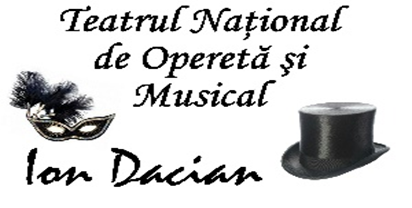 REZULTATULetapei a IIa (proba scrisă) din data de 05.05.2021a concursului pentru ocuparea unui post vacant de conducere de şef serviciu al Serviciului Marketing şi Relaţii Publice din cadrulTeatrului Naţional de Operetă şi Musical “Ion DacianÎn urma desfăşurării etapei a IIa (proba scrisă) din data de 05.05.2021 a concursului pentru ocuparea unui post vacant de conducere de şef serviciu al Serviciului de Marketing şi Relaţii Publice din cadrul al Teatrului Naţional de Operetă şi Musical “Ion Dacian, în baza punctajelor acordate de către membrii comisiei de concurs s-a obţinut următorul rezultate:Contestaţiile cu privire la rezultatul obţinut la proba scrisă se transmit electronic, printr-un e-mail la adresa resurseumane@opereta.ro, până la ora 20.00, 05.05.2021.Se pot prezenta la următoarea etapă, Interviul, numai candidaţii declaraţi admişi la etapa Proba scrisă.Etapa a III-a, Interviul, se desfăşoară în data de 07.05.2021, începând cu ora 14:30, la adresa bld. O. Goga nr. 1, sector 3.Nr. crt.Cod de identificare în concursFuncţia pentru care candidează/structuraPunctaj probă scrisă(puncte)Rezultat probă scrisăADMIS/RESPINS1TNOMID-2şef serviciu/ Serviciul Marketing şi Relaţii Publice97ADMIS